【第1回講座】　　　　　　　　　　　　　　　　　　　　　　　　　　　　【第３回講座】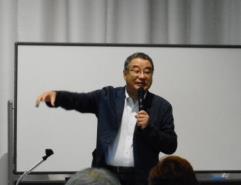 【第4回講座】　　　　　　　　　　　　　　　　　【第5回講座】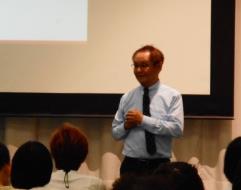 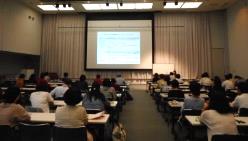 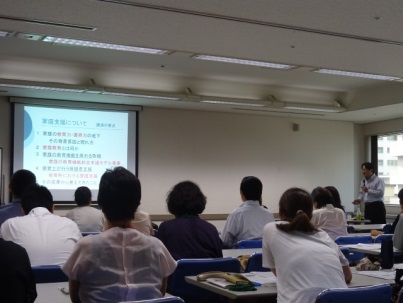 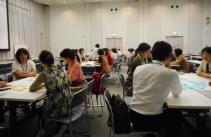 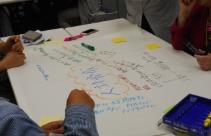 